EXPENSE CLAIM FORM – FIRST AID TRAINING PAYMENT(This form is for use in claiming reimbursement of expenses for First Aid training from Archery Victoria.   Once completed this form should be forwarded to cfo@archeryvic.org.au .   Separate claim forms exist for Judges Expenses 0642 and General Expenses 0641)Payable to:CLAIM DETAILSPlease note that Form 0641 should be used for payment for general expenses and 0642 for Judging Expenses.Payment MethodPayment will be made by Direct Debit.  Please provide the following detailsPayment Authorised By:Payments should be authorised as per Policy 0413 Schedule of Delegations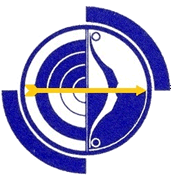 Archery VictoriaArchery VictoriaArchery VictoriaArchery VictoriaTitle:Policy and Procedures ManualPolicy and Procedures ManualPolicy and Procedures ManualSubject:Expense Claim Form – First Aid ReimbursementExpense Claim Form – First Aid ReimbursementExpense Claim Form – First Aid ReimbursementApproved:Replaces:Number:0643Pages:1(insert name for payee)Date of TrainingCourseCourseNumber of attendeesIndividual Item CostIndividual Item CostTotal CostTotal CostCommentsTotal Amount PaidTotal Amount PaidTotal Amount Paid$$$BSBAccount NumberAccount NameBankName:PositionDate: